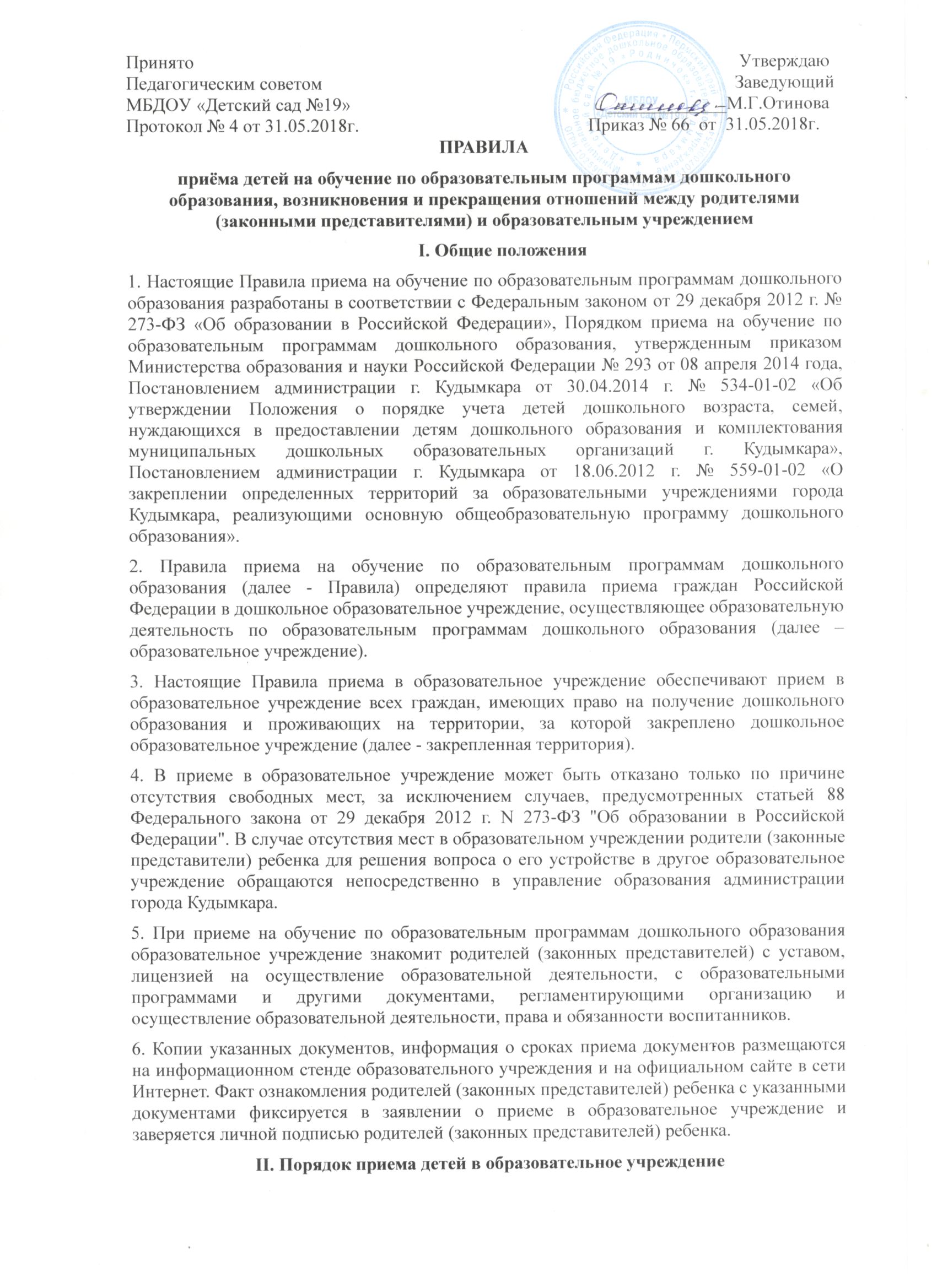 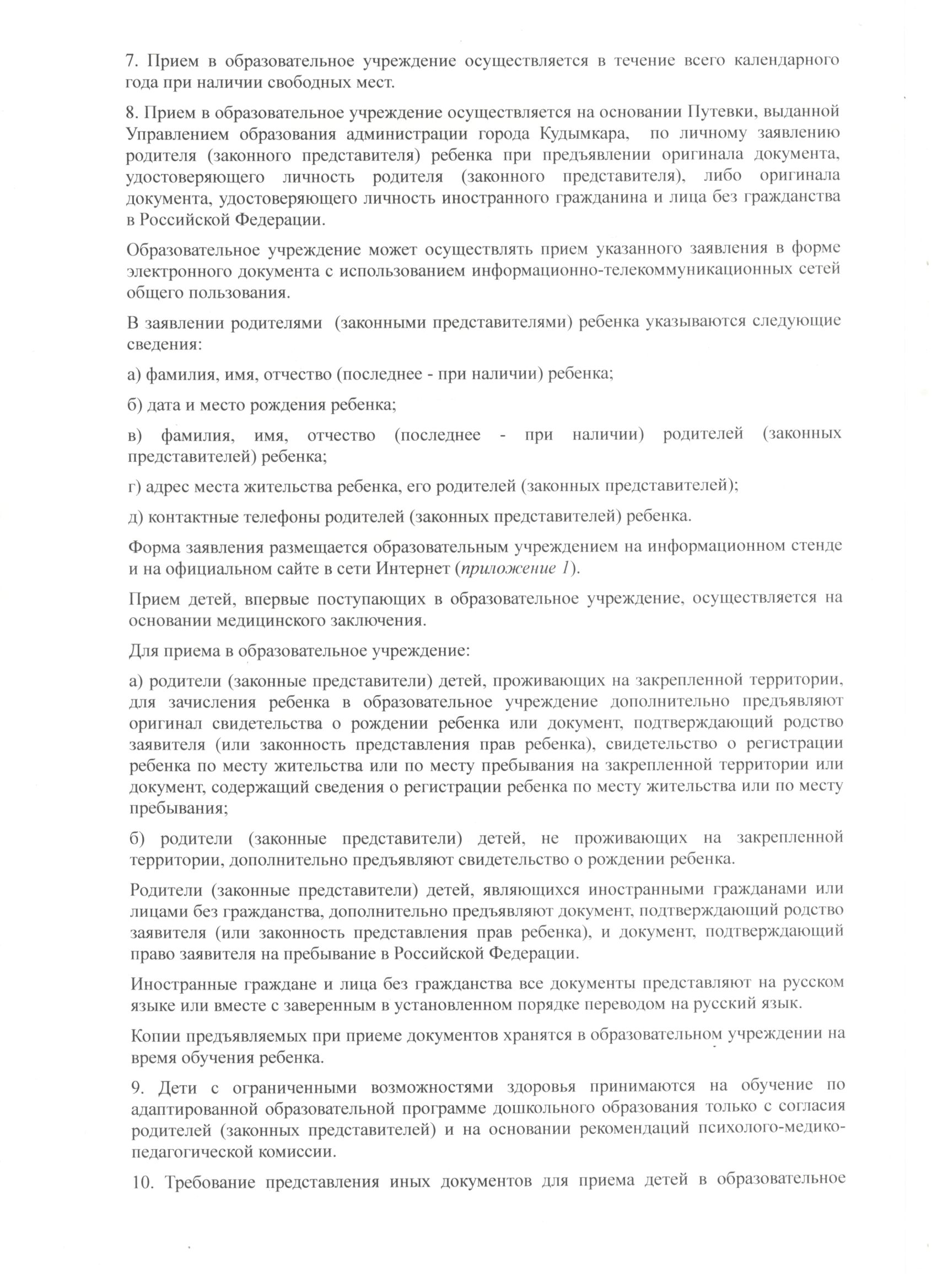 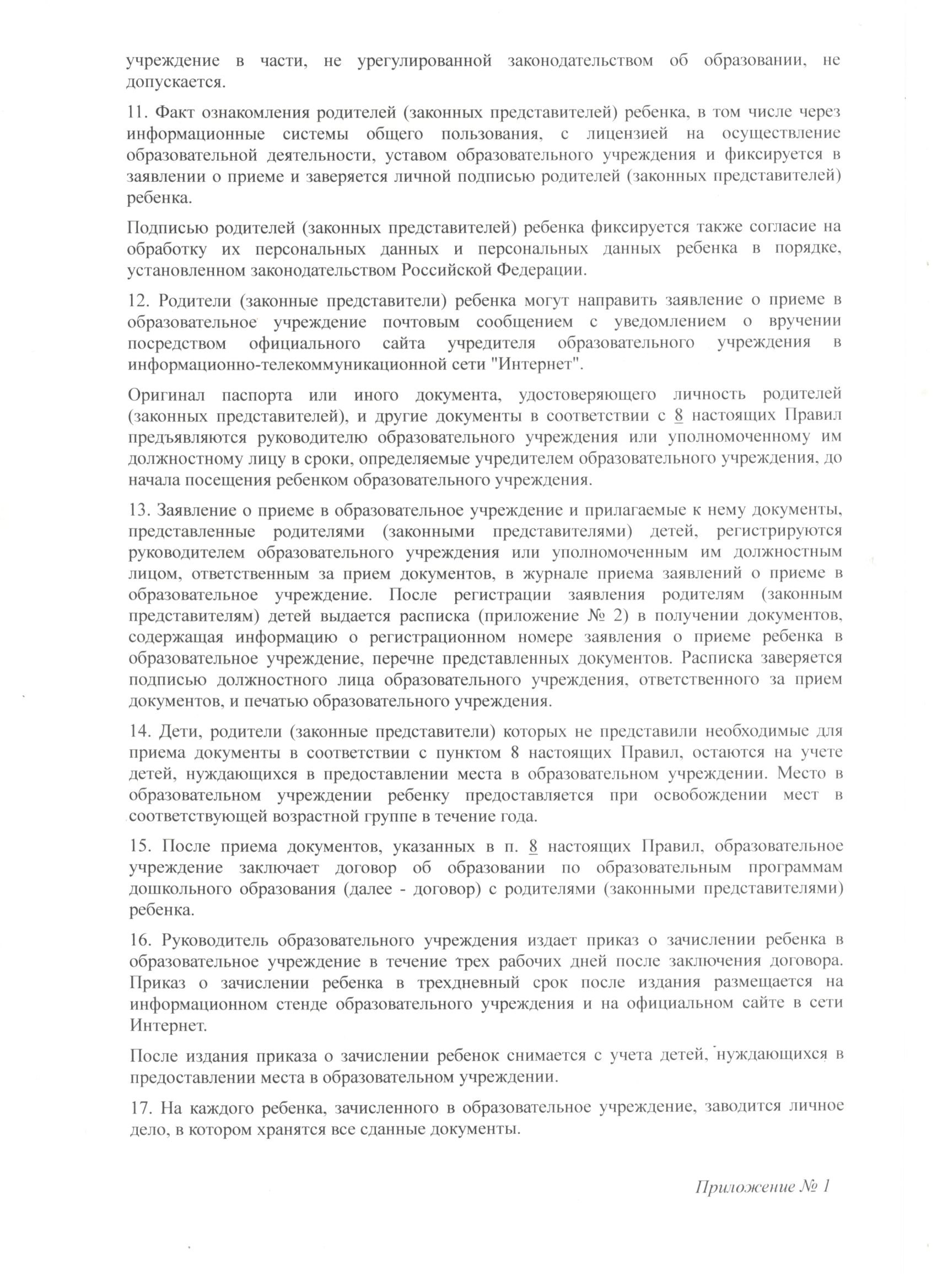                                                           Приложение № 1ЗАЯВЛЕНИЕ.Прошу принять ____________________________________________________________________	(Ф. И. О. ребенка)«____» __________ 20____ года рождения, место рождения ______________________________,проживающего по адресу ____________________________________________________________(адрес места жительства ребенка)на обучение по ____________________________________ программе дошкольного образования(образовательной/адаптированной образовательной)в группу __________________________________________________________________________.(общеразвивающей направленности/компенсирующей направленности/оздоровительной направленности/комбинированной направленности/семейную группу общеразвивающей направленности)К заявлению прилагаются:копия свидетельства о рождении ребенка;копия свидетельства о регистрации по месту жительства (месту пребывания) ребенка на закрепленной территории или документ, содержащий сведения о регистрации ребенка по месту жительства (месту пребывания);медицинское заключение;согласие на обучение по адаптированной образовательной программе;рекомендация ПМПК;___________________________________________________________________________;___________________________________________________________________________;___________________________________________________________________________.«____» ___________ 20____ года                       ____________    ___________________________(подпись)		(Ф. И. О.)С уставом, лицензией на осуществление образовательной деятельности, образовательными программами, и документами, регламентирующими организацию и осуществление образовательной деятельности, права и обязанности воспитанников,  с распорядительным актом органа местного самоуправления о закреплении образовательных организаций за конкретными территориями городского округа, информацией о сроках приема документов МБДОУ «Детский сад № 19 «Родничок» ознакомлен(а).«____» ___________ 20____ года                       ____________    ___________________________(подпись)		(Ф. И. О.)Согласен(а) на обработку персональных данных в объеме, указанном в заявлении и прилагаемых документах, с целью организации обучения и воспитания __________________________________________________________________________________ (Ф. И. О. ребенка)по договору об образовании по образовательным программам дошкольного образования на срок действия договора.«____» ___________ 20____ года                       ____________    ___________________________(подпись)		(Ф. И. О.)                                           Приложение № 2Распискав получении документов для приема ребенка в дошкольное образовательное учреждение  Заведующий МБДОУ «Детский сад № 19 «Родничок» г. Кудымкара   Отинова Марина Геннадьевна приняла  документы для приема ребенка ____________________________________________________________________________ (Ф.И.О. ребенка) в дошкольное образовательное учреждение от ___________________________________________________________________________                                                       (Ф.И.О. родителя)проживающего по адресу _______________________________________________________, тел. _____________________.Регистрационный №  заявления ________ от ___________________Категория заявителя     проживающий / не проживающий  на закрепленной территории                                                                        (нужное подчеркнуть)Документы сдал:                                                               Документы принял:   _______________________    ___________                     М.Г.Отинова    __________________                (Ф.И.О.)                                          (подпись)ЗаведующемуЗаведующемуЗаведующемуМБДОУ «Детский сад «№ 19»МБДОУ «Детский сад «№ 19»МБДОУ «Детский сад «№ 19»МБДОУ «Детский сад «№ 19»МБДОУ «Детский сад «№ 19»(краткое наименование ОО)(краткое наименование ОО)(краткое наименование ОО)(краткое наименование ОО)(краткое наименование ОО)Отиновой Марине ГеннадьевнеОтиновой Марине ГеннадьевнеОтиновой Марине ГеннадьевнеОтиновой Марине ГеннадьевнеОтиновой Марине ГеннадьевнеОтиновой Марине ГеннадьевнеОтиновой Марине ГеннадьевнеОтиновой Марине Геннадьевне(Ф. И. О. заведующего)(Ф. И. О. заведующего)(Ф. И. О. заведующего)(Ф. И. О. заведующего)(Ф. И. О. заведующего)(Ф. И. О. заведующего)(Ф. И. О. заведующего)(Ф. И. О. заведующего)от(Ф. И. О. родителя/законного представителя)(Ф. И. О. родителя/законного представителя)(Ф. И. О. родителя/законного представителя)(Ф. И. О. родителя/законного представителя)(Ф. И. О. родителя/законного представителя)(Ф. И. О. родителя/законного представителя)(Ф. И. О. родителя/законного представителя),паспортпаспорт, выдан, выдан(серия, номер)(серия, номер)(серия, номер)(серия, номер)(дата выдачи и орган, выдавший документ)(дата выдачи и орган, выдавший документ)(дата выдачи и орган, выдавший документ)(дата выдачи и орган, выдавший документ)(дата выдачи и орган, выдавший документ)(дата выдачи и орган, выдавший документ)(дата выдачи и орган, выдавший документ)(дата выдачи и орган, выдавший документ),проживающего(ей) по адресупроживающего(ей) по адресупроживающего(ей) по адресупроживающего(ей) по адресупроживающего(ей) по адресу,контактный телефонконтактный телефонконтактный телефонконтактный телефон№ п/пНаименование документаОригинал / копияКоличество1.Заявление о приеме ребенкаоригинал12.Документ, удостоверяющий личность родителякопия13.Свидетельство о рождении ребенкакопия14.Свидетельство о регистрации ребенка по месту жительствакопия15.Медицинское заключение о состоянии здоровья ребенкаоригинал1Итого документов: